Doświadczeni technicy serwisowi WIKA w terenie, aby skrócić czas przestojów przyrządów pomiarowychWłocławek, lipiec 2022. 
Wśród wielu usług oferowanych przez WIKA, oprócz pełnej gamy przyrządów, w 2022 roku nacisk zostaje położony na usługi kalibracji, w tym te w terenie, które zostaną znacznie rozszerzone.WIKA dostarcza kompletne rozwiązania do wszystkich typów zastosowań przemysłowych do pomiaru ciśnienia, temperatury, poziomu, przepływu i siły. Ponadto WIKA świadczy różne usługi, w tym instalację, naprawę separatorów membranowych, szkolenie i kalibrację przyrządów do pomiaru ciśnienia, temperatury, siły, sygnałów elektrycznych, długości itp.Dziś zakres usług oferowanych przez WIKA przybrał nową postać dzięki kompletnemu pakietowi usług zarządzania flotą przyrządów pomiarowych: kontrakty na zarządzanie przyrządami, wdrażanie programów konserwacji, kampanie kalibracyjne. Wszystko wspierane przez Serwis w zakresie: kalibracja, regulacja, naprawa, pomoc dla przyrządów również innych producentów i dla różnych niepewności pomiarowych, nawet tych najmniejszych.W tym celu WIKA udostępnia naszym klientom nasz nowy samochód serwisowy. Personel firmy WIKA prowadzący ten pojazd jest również ekspertem w dziedzinie metrologii i kalibracji.Oprócz naszych laboratoriów, które nadal będą punktem odniesienia dla bardziej szczegółowych kalibracji, auto kalibracyjne oferuje nowe i znaczące korzyści dla operatorów przyrządów pomiarowych w przemyśle:- Przestoje związane z przestojami urządzeń pomiarowych są prawie wyeliminowane dzięki wykonywaniu usług u klienta- Nie ma ryzyka związanego z transportem przyrządów klienta, dzięki czemu unika się wysyłania ich do naszych laboratoriów, a następnie odsyłania do klienta po interwencji (ryzyko utraty, uszkodzenia, odchylenia pomiaru).- Eksperci metrologii i kalibracji firmy WIKA, dzięki kompletnemu wyposażeniu dostępnemu na pokładzie samochodu serwisowego, są w stanie przeprowadzić różnego rodzaju kalibracje, na przykład ciśnienia i temperatury, tego samego dnia w siedzibie klienta.Kto lepiej niż producent przyrządów pomiarowych zapewni doskonałe usługi kalibracji? WIKA produkuje przyrządy pomiarowe i przyrządy wzorcowe do precyzyjnej i niezawodnej kalibracji przyrządów polowych.Liczba znaków: 2.121Słowo kluczowe: SerwisProducent:WIKA Alexander Wiegand SE & Co. KGAlexander-Wiegand-Straße 3063911 Klingenberg/GermanyTel. +49 9372 132-0Fax +49 9372 132-406vertrieb@wika.comwww.wika.deZdjęcie WIKA: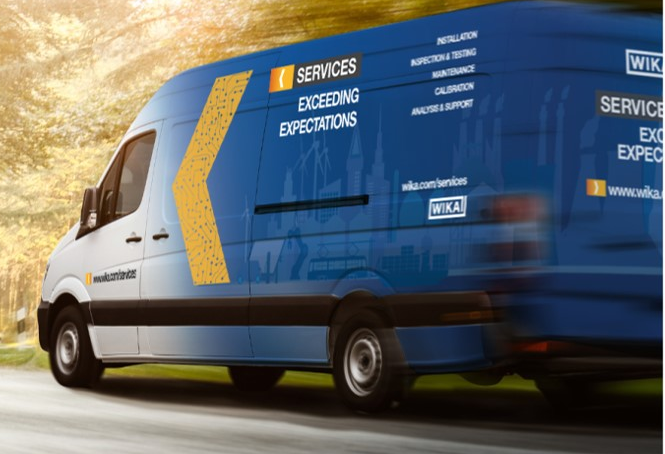 Wóz kalibracyjnyEdycja przez:WIKA Polskaspółka z ograniczoną odpowiedzialnością sp. k.ul. Łęgska 29/3587-800 WłocławekTel. +48 54 23 01 100info@wikapolska.plwww.wikapolska.plReklama prasowa WIKA